Materská školaUl. Komenského č. 1137/3792601 Sereď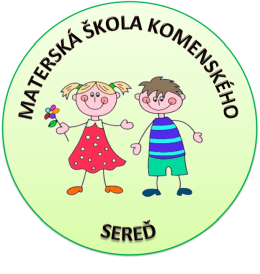 Ž I A D O S Ť  2023 o prijatie dieťaťa na predprimárne vzdelávanie  v materskej škole s vyučovacím jazykom slovenským                                   Komenského 37 budova  „A“  Elokované triedy  :   Komenského 8 budova   „B“                                   Murgašova  8                                   Podzámska  11  ( Podčiarknutím označte preferované pracovisko. O umiestnení na konkrétne pracovisko bude rozhodnuté v zmysle Školského poriadku MŠ)                                   Meno, priezvisko dieťaťa: ............................................................................................................................Rodné číslo : ............................................................... Dátum narodenia : ....................................................Miesto narodenia:...................................Národnosť.....................................Štátne občianstvo.......................Trvalý pobyt..........................................................................................PSČ: ................................................Adresa kde sa dieťa obvykle zdržiava..................................................................................................Meno, priezvisko matky: ...................................................................................................................Trvalý pobyt.....: .......................................................................................................... ................................... Kontakt pre účely komunikácie..........................................................................................................Meno, priezvisko otca: ....................................................................................................................................Trvalý pobyt..... ......................................................................................................... ......................................Kontakt pre účely komunikácie......................................................................................................Dátum podania žiadosti   ................... Podpis zákonného zástupcu - matka .....................................Podpis zákonného zástupcu – otec    .....................................Pečiatka a podpis riaditeľky MŠPoučenie : Rozhodnutie o prijatí dieťaťa do materskej školy v zmysle zákona 71/1967 Zb.   o správnom konaní  sa oznamuje obidvom rodičom bez rozdielu či žijú v spoločnej domácnosti alebo nie. Prijatie dieťaťa do MŠ je podstatná vec, a preto je nevyhnutná dohoda obidvoch rodičov, podľa zákona o rodine,  na výbere MŠ. Ani jednému z rodičov nemôže byť odopreté právo účastníka konania v procese rozhodovania riaditeľa školy o prijatí  dieťaťa  do MŠ. Ani v prípade rozvedených rodičov, u ktorých bolo dieťa zverené do starostlivosti jedného z rodičov a druhému rodičovi bol určený styk s dieťaťom. Riaditeľ školy ako orgán štátnej správy v školstve je povinný v rozhodovaní o zásadných otázkach školského života dieťaťa kooperovať a konať s oboma rodičmi ako so zákonnými zástupcami dieťaťa, a teda nielen s rezidentným rodičom dieťaťa.Vyhlásenie zákonného zástupcu dieťaťa1.Čestne prehlasujem, že všetky údaje uvedené v žiadosti sú pravdivé. 2.Vyhlasujem, že svoje dieťa po príchode do materskej školy osobne odovzdám  pedagogickému zamestnancovi a po ukončení výchovno-vzdelávacej starostlivosti ho preberie zákonný zástupca alebo iná poverená osoba a to na základe môjho písomného splnomocnenia.3.Zaväzujem sa, že budem pravidelne mesačne platiť príspevok na čiastočnú úhradu nákladov spojených s predprimárnym vzdelávaním v materskej škole v zmysle  zákona 596/2003 Z. z. o štátnej správe v školstve a školskej samospráve a o zmene a doplnení niektorých zákonov a zákona č. 245/2008 v znení neskorších predpisov. Výšku príspevku určuje VZN mesta Sereď č. 8/2022 zo dňa 13.12.2022 . Výška príspevku za pobyt dieťaťa MŠ je 30,00 EUR . Dieťa plniace povinné predprimárne vzdelávanie tento poplatok neplatí. 4. Zaväzujem sa pravidelne platiť príspevok na čiastočnú úhradu nákladov na stravovanie v školskej jedálni v zmysle VZN mesta Sereď č. 8/2022 vo výške 52,30 €. Podpis zákonného zástupcu – matka .................................Podpis zákonného zástupcu – otec  .............................                                                    Potvrdenie detského lekáraPotvrdenie lekára o zdravotnom stave dieťaťa, vrátane údajov o očkovaní, príp. neočkovaní (podľa § 24 od. 7 zák. č. 355/2007 Z. z.  o ochrane, podpore a rozvoji verejného zdravia a o zmene a doplnení niektorých zákonov v znení neskorších predpisov) vyhlášky o MŠ SR č. 541/2021 o materskej škole 